REKAPITULASI KEGIATAN KONSULTASI TERKAIT PERIZINAN DAN NON PERIZINAN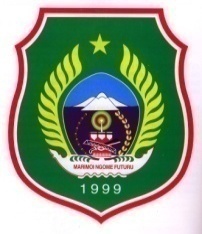 DINAS PENANAMAN MODAL & PELAYANAN TERPADU SATU PINTUPROVINSI MALUKU UTARATAHUN 2020Sofifi, 01 September 2020KABID. PENGADUAN, KEBIJAKANDAN PELAPORAN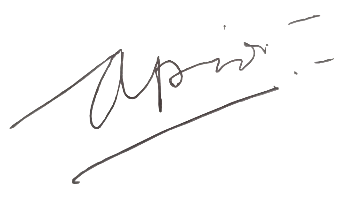 AMRIN, S, SosNip. 19710328 200003 1 002NOBULANTANGGAL/BULAN/JAMPENGUNJUNGPENERIMAHAL YANG DIKONSULTASIKANTANGGAPAN YANG DIBERIKANKETERANGAN123456781.JANUARIJANUARIJANUARIJANUARIJANUARIJANUARIJANUARI16 Januari 2020Ibu ALWIAHIRWAN Z. ARSYADTerkait Izin Operasi Pemb. Tenaga ListrikDitinjau kembali jumlah unit pembangkit yang digunakan.Pemohon terkait regulasi PERMEN ESDM No. 35 Tahun 2013 dan PERMEN ESDM No. 12 Tahun 2015.DESDM27 Januari 2020Bpk AGUSTIINDRI WULANDARIIUJP.Bidang Usaha pada IUJP.DESDM2.PEBRUARIPEBRUARIPEBRUARIPEBRUARIPEBRUARIPEBRUARIPEBRUARI- Nihil -- Nihil -- Nihil -- Nihil -- Nihil -- Nihil -3.MARETMARETMARETMARETMARETMARETMARET02 Maret 2020CV. TRI KARYA PRATAMAIRWAN Z. ARSYADTerkait Perizinan IUP BatuanDisarankan untuk memulai Perizinan dari Awal (Pencadangan Wilayah).DESDM04 Maret 2020Bpk LemanINDRI WULANDARITerkait IPR di Anggai.Memberikan penjelasan terkait IPR, sesuai peraturan yang berlaku.DESDM4.APRIL APRIL APRIL APRIL APRIL APRIL APRIL - Nihil -- Nihil -- Nihil -- Nihil -- Nihil -- Nihil -5.MEIMEIMEIMEIMEIMEIMEI- Nihil -- Nihil -- Nihil -- Nihil -- Nihil -- Nihil -6.JUNIJUNIJUNIJUNIJUNIJUNIJUNI- Nihil -- Nihil -- Nihil -- Nihil -- Nihil -- Nihil -7.JULIJULIJULIJULIJULIJULIJULI- Nihil -- Nihil -- Nihil -- Nihil -- Nihil -- Nihil -8.AGUSTUSAGUSTUSAGUSTUSAGUSTUSAGUSTUSAGUSTUSAGUSTUS- Nihil -- Nihil -- Nihil -- Nihil -- Nihil -- Nihil -